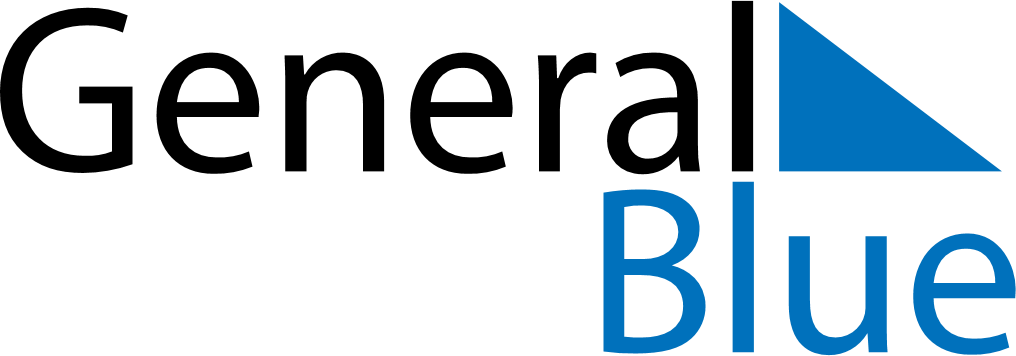 Meal PlannerMarch 9, 2025 - March 15, 2025Meal PlannerMarch 9, 2025 - March 15, 2025Meal PlannerMarch 9, 2025 - March 15, 2025Meal PlannerMarch 9, 2025 - March 15, 2025Meal PlannerMarch 9, 2025 - March 15, 2025Meal PlannerMarch 9, 2025 - March 15, 2025Meal PlannerMarch 9, 2025 - March 15, 2025Meal PlannerMarch 9, 2025 - March 15, 2025SundayMar 09MondayMar 10TuesdayMar 11WednesdayMar 12ThursdayMar 13FridayMar 14SaturdayMar 15BreakfastLunchDinner